PROCEDURE DE VALIDATION 1/ Remplissez et envoyez votre argumentaire accompagné de votre Fiche EAA à : admin@ee2030.eu2/ Le Comité technique de la Charte EE 2030 se prononcera alors sur la cohérence  de votre argumentaire avec les ODD et vous donnera des conseils au besoin pour étayer ou compléter vos propos. 3/ En cas de reconnaissance d'une adéquation, votre Fiche EAA vous sera renvoyée avec le cachet 'Approved' de la Charte et la mention du ou des ODD correspondant(s).Organisation/Entreprise/Groupe d’intérêt : Nom / Fonction :Institution européenne approchée : O Parlement européen, O Commission européenne INTITULE DU SUJET (Projets de loi, Politiques ou autres Initiatives de l’UE : Position papers, Avis,…) ……………………………………………………………………………………………………………………………………………………………………………Décrivez, ici, en quoi et comment votre argumentaire prend-t-il  en considération la réalisation des Objectifs de Développement durable (ODD) prioritaires pour l’Union européenne? (400 mots max.)Précisez à quel(s) Objectif(s) de Développement durable faites-vous référence ici?-  ODD :………………………. / cible n. :…………… -  ODD :………………………. / cible n. :……………		       Date : 	Signature et cachet :                                                                        EURO ETHICAL 2030 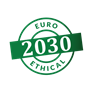 Fiche EAA ‘ETHICAL ARGUMENT ADEQUATE’